ANIL E-mail: anil.383791@2freemail.com 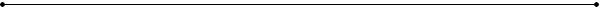 Seeking assignments in the field of Finance & AccountingPROFESSIONAL SNAPSHOTOffering over 5.3 years of experience in Shahi Export pvt Ltd as Junior Executive Accounts and with Accenture Solution Pvt. Ltd. Bangalore,as Senior Accounting Analyst – Accounting R2R Fixed Asset and General Accounting Team. Qualified B.com Finance and Accounts  Graduate from Kuvempu university ShimogaCORE SKILLSEnd to End Accounting& AuditingReconciliationTrainer – Accounting ProcessDocumenting-Process-Change.    SIGNIFICANT HIGHLIGHTSReceived the following awards:Operations Summit Award Numero Uno(Accenture)Best performer of the month award thrice(Accenture)EMPLOYMENT RECITALSince Jan’15 tojune18| Accenture Solution Pvt. Ltd., Bangalore | Senior analyst – Accounting - R2R - FA Process(Project: Fusion / Client: End to end LeaderNetworking Company - Cisco)Role:End to end fixed asset accounting Maintenance of Fixed asset register, such as Maintaining the internal asset and External asset.Reconciliation of Fixed Asset.Attending queries, calls related to R2R activities with TAT Practice.Preparing Depreciation projection reports and variance analysis.Preparing Operational Expenses analysis by using Hyperion Financial Management tool by using smart view.Journal preparation – Intercompany,Expenses,Cash, AP & AR which connect to FA ProcessMonthly and Quarterly reporting activitiesSupporting for Internal and External audit clearanceNew Automation projects implementation – AccountingAttending Client meetings and understanding their requirementsConducting Process refresher trainings and new joiner tracingsWork through tight deadlines as well as manage multiple projects at the same timeMONTH END ACTIVITIES:Maintaining the asset register report, such as asset addition report, retirement and depreciation report.Preparing Balance sheet templates and giving comments for management report.Performing Fixed Assets capitalization and closing of FA book on time.Preparing Roll Forwards, Fixed Assets QC and Journal tracker on monthly basis.Preparing Matrix for Open items and tracking by follow up with concern team.Major Projects:AMS implementation for India & China entities. (Process of identifying the assets)  AR Internal assets automation project for all the entities.Remote transition and Oracle implementation for  MITG Entities.PREVIOUS EMPLOYMENTMar’13 – Dec’14’ | Shahi Export Pvt Ltd Bangalore Junior executive accountantProject: End to accounting and Auditing.Role:Preparing vouchers.Maintaining Cash Book on daily Basis.Vender master Data maintenanceResolving vender’s queries regarding overdue payments.Salary work through cash payments for non bank employees.Auditing Out house & IN house bills, vouchers.Salary Attendance Auditing every month.Yearly & half yearly auditing other units of Shahi Exports Pvt Ltd , Work in progress & fabric stocks in units,Helping team with additional support in case of absence of other team members.SCHOLASTIC2012	B. com. from KuvempuuniversityShimoga2009           Pre University Board in ShimogaTECHNICAL FORTETools & Packages:	MS Office, TALLY ERP 9, Oracle ERP R12,T recEtc.,Operating Systems:		Windows+,PERSONAL SNIPPETS	Date of Birth	:	20-01-1992Languages Known	:	English, Kannada,Hindi and Konkani